MATH 351       Recent FINAL EXAMINATION     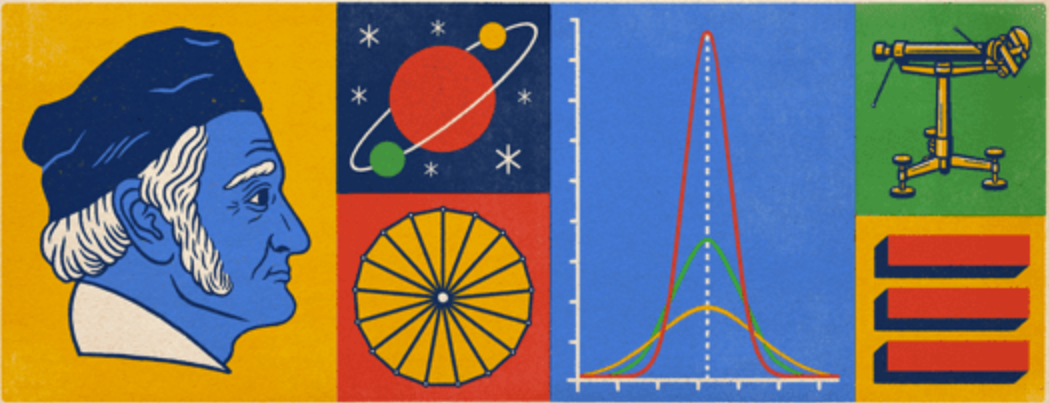 April 30th, the 241st birthday of Johann Carl Friedrich Gauß	PART I   [4 pts each]:   Answer each of the following 18 questions.    (a)     Give an example of two convergent series and  such that  diverges. (b)    Give an example of two divergent series  and  for which  converges.	(c)    Let d be the Uber metric on X, the set of lattice points in the plane, viz X= {(p, q)| p, q  Z}.   If Albertine wishes to travel from A = (1, 1) to B = (3, 5).  What is the Uber distance from A to B?     List the points that are within the open ball, B3((0, 0)), centered at the origin of radius 3.(d)   Give an example of two sequences {an} and {bn} such that {an} diverges, {bn} diverges and anbn → 2018.(e)  Give an example of a sequence {an} that has countably infinite many cluster points.  (f)    Give an example of two functions, f: R → R and g: R → R satisfying the conditions that and  (g)   Prove that between any two distinct rational numbers, p and q, there exists an irrational number.(h)    Give an example of a convergent positive series  an satisfying(i)    Give an example of a sequence that has a strictly increasing subsequence, a strictly decreasing subsequence, and a constant subsequence.(j)    Give an example of a sequence {In} of nested bounded non-empty intervals such that (k)   Let R be endowed with the usual Euclidean metric.  Give an example of a collection of closed subsets of R whose union is not closed. (l)     Given a sequence {cn}, define a new sequence {an} as follows:(Note that each an is the moving average of the last 3 terms of the {cn} sequence.)Find a divergent sequence {cn} for which {an} converges to 11. (m)   Give an example of two bounded sequences {an} and {bn} for which lim inf anbn ≠ (lim inf an)(lim inf bn) (n)   Give an example of two non-empty bounded sets of real numbers, A and B, for which sup AB ≠ (sup A) (sup B).  (Here AB is defined to be {ab | aA, bB}.)  (o)    Let f: R  R be defined by: For which values of x is f continuous?(p)          Give an example of a divergent positive sequence {an} satisfying = 1(q)       Give an example of a convergent positive series,  an , such that  diverges.(r)    Give an example of a convergent sequence {an} and a real number  such that nZ+    an <   and lim an  .PART II  [12 pts each]:  Answer any 9 of the following 11 questions. You may earn extra credit by answering more than 9.  1.  Odette proposes a new metric on the space of all real numbers, X.  Albertine protests, and insists that this does not define a true metric.Here is Odette’s definition:For any two points P = (a, b) and Q = (c, d), letD(P, Q) = D((a, b), (c, d)) = (a – c)2 + (b – d)2[1 pt.] Prove that D(P, Q) = 0 if P = Q, where [2 pts]  Prove that D(P, Q) > 0 of   [2 pts] Prove that D(P, Q) = D(Q, P)  [7 pts] Show, through a counterexample, that D does not satisfy the triangle inequality.2.   Let f : R→ R be given by f(x) = x2.(a)   [5 pts] State as a logical sentence:   f is not uniformly continuous on R. (b)   [7 pts] Using (a), prove that f: R→ R is not uniformly continuous on R.  (Hint:  Start by letting = 1.)3.    Prove that the sequence an = sin n diverges.4.    Define bn = n1/n.   Using the error form principle (or directly), prove that bn→ 1.   (Do not use l'Hôpital's rule.)5.  [4 pts each]  For each of the following numerical series, determine convergence or divergence.  You must justify each answer!(a)   (b)   (c)    6.   [9 pts.] Using only the definition of limit, prove that the following sequence converges:  [3 pts.] Solve part (b) using the limit theorems for sequences. 7.    Prove that the sum of two uniformly continuous functions, each defined on an interval I, is uniformly continuous.8.    Let    Find the three points of discontinuity of f.  For each such point, classify the type of discontinuity.9.  Let K be a cluster point of a sequence {an}.  Prove that K is the limit of some subsequence of {an}.10.   Let A and B be bounded non-empty subsets of R.  Prove thatsup (A+B)  sup A + sup B.Recall that A+B = {a+b| aA, bB}.11.    Define g: R  R as follows:          [6 pts] Prove that g is continuous at x = 0.(b)     [6 pts] Is g uniformly continuous on R?  Explain.